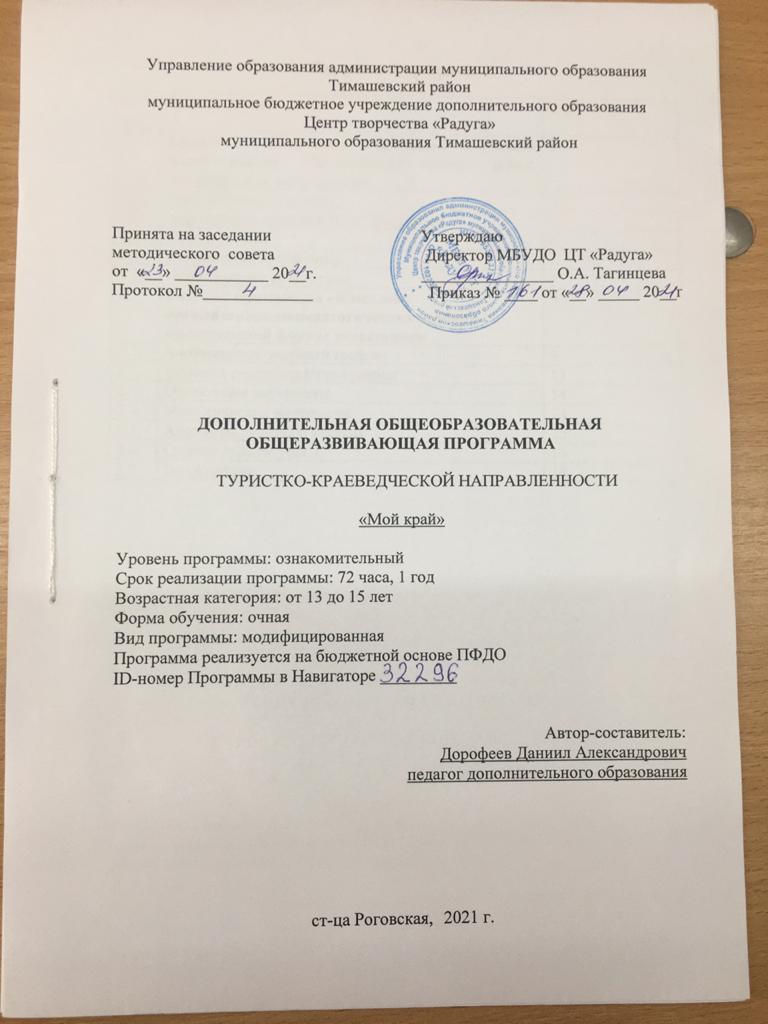 Содержание программыРаздел 1 программы «Комплекс основных характеристик образования: объем, сроки, планируемые результаты»Пояснительная записка Дополнительная  общеобразовательная общеразвивающая программа «Мой край» (далее - Программа) реализуется в туристко-краеведческом направлении. Учащиеся - это будущее нашей малой родины, и они должны знать историю, культуру и традиции кубанского казачества. Богатая культура российского казачества, в том числе казачества кубанского, представляет особый интерес и возможность активно изучать и культивировать в практической деятельности традиции исторически сложившейся казачьей системы духовно нравственного, патриотического и физического воспитания. В условиях благоприятного развития нашего Кубанского края изучение истории и культуры казачества является важной составляющей воспитания и образования молодежи Кубани: именно на здоровых и крепких традициях можно построить и сформировать достойное современное общество.Программа составлена в соответствии с основными нормативными документами в области образования РФ, а именно:            -Федеральный закон от 29.12.2012г. № 273-ФЗ «Об образовании в Российской Федерации»;	- Федеральный закон "О защите детей от информации, причиняющей вред их здоровью и развитию" от 29.12.2010 N 436-ФЗ (ред. от 18.12.2018) ;	- Проект Концепция развития дополнительного образования детей до 2030 года;	- Постановление Главного государственного санитарного врача РФ от 28 сентября 2020 г. №  28 «Об утверждении санитарных правил СП 2.4.3648-20 «Санитарно-эпидемиологические требования к организациям воспитания и обучения, отдыха и оздоровления детей и молодежи»;	-Приказ Министерства образования и науки Российской Федерации от 09.11. 2018 года  № 196 «Об утверждении порядка организации и осуществления образовательной деятельности по дополнительным общеобразовательным программам»;	-  Целевая модель развития региональных систем дополнительного образования детей от 03.09.2019 № 467;- Распоряжение Правительства РФ от 29.05.2015 N 996-р «Об утверждении Стратегии развития воспитания в Российской Федерации на период до 2025 года»;- Федеральный национальный  проект  «Успех каждого ребёнка», утвержденный 07 декабря 2018г;- Письмо Министерства образования РФ от 18.06.2003 N 28-02-484/16 «Требования к содержанию и оформлению образовательных программ дополнительного образования детей» (в части, не противоречащей действующему законодательству);- Письмо Министерства образования и науки РФ от 11.12.2006 N 06-1844 «О примерных требованиях к программам дополнительного образования детей» (в части, не противоречащей действующему законодательству);- Устав муниципального бюджетного учреждения дополнительного образования Центра творчества «Радуга»;- Положение по проектированию дополнительной общеобразовательной общеразвивающей программе  муниципального бюджетного учреждения дополнительного образования Центра творчества «Радуга» муниципального образования Тимашевский район- Краевые методические рекомендации по проектированию дополнительных общеобразовательных программ (2020г.).В Программу внесены мероприятия воспитательного направления.Новизна данной Программы заключается в изучении новых разделов «История кубанского казачества», «Традиции кубанского казачества», «Основы православной культуры» и «Военно-спортивные дисциплины, которые развивают первоначальное представление о кубанских казаках. Актуальность. В наше время интеллектуальный и патриотический потенциал общества на Кубани стал фактором его поступательного развития, а система обучения в образовательных учреждениях и классах казачьей направленности - одним из гарантов прогресса и национальной безопасности на юге России. История казачества в прошлом не являлась предметом глубокого, всестороннего анализа, лишь отдельные ее аспекты нашли отражение в научной литературе. Между тем интерес к истории казачества возрастает по мере того, как ширится возрождение казачества. Мы являемся свидетелями того, как считавшееся давно похороненным российское казачество возрождается и крепнет. Согласно решению Войскового Сбора Кубанского казачьего войска от 22 ноября 2003 года №1 «Об основных направлениях деятельности Кубанского казачьего войска», среди таковых были признаны военно-патриотическое воспитание казачьей молодежи, возрождение и сохранение исторических, культурных и духовных традиций кубанского казачества.Педагогическая целесообразность Программы обусловлена тем, что занятия направлены на воспитание духовно-нравственных ценностей, привитие чувства патриотизма к своей «большой» и «малой» родине.  	Программа является модифицированной и составлена с учетом нормативных требований к программам дополнительного образования, на основе Справочно-методического пособия для казаков.Отличительные особенности Программы: в основе построения курса лежит принцип разнообразия деятельности детей. Почти каждое занятие предусматривает теоретическую и практическую часть. На каждом занятии проводится рассказ о казачьей культуре или элементы казачьего фольклора (песни, стихи, сказки, танцы и т.д.).В программе предусмотрено участие детей с особыми образовательными потребностями: детей-инвалидов, детей с ограниченными возможностями здоровья; талантливых (одарённых, мотивированных) детей; детей, находящихся в трудной жизненной ситуации, не имеющих противопоказания по состоянию здоровья.	Адресат  программы.  Возраст  детей,  участвующих  в  реализации  Программы,  13 - 15  лет. В данном возрастном диапазоне происходит формирование мотивационно - потребностной сферы; становление самооценки, развитие самосознания. Комплектование групп ведется  для обучающихся в дополнительном образовании, группы одновозрастные по 15 человек. Набор детей в группы проходит на основе сформированных казачьих классах.Зачисление  в объединение производится по заявлению родителей. 		Уровень программы - ознакомительный. Программа ознакомительного уровня «Мой край» является начальным знакомством с традициями, культурой Кубанского казачества. Объем программы:  72 часов.Срок реализации: 36 недель (1 год).Форма обучения – очная. Особенности организации образовательного процесса.Является концентрическое построение, выделены четыре основных тематических блоков: «Славное казачество Кубани», «Казаки – воинство Христово», «Традиции, быт и культура кубанского казачества», «Ратная доблесть казаков»,  лекции,  рассказ, объяснение, практические занятия, видео презентацию, соревнования. Формы организации учебного занятия –  основной формой работы являются учебные занятия, которые носят практико-ориентированный, творческий характер. Они могут проводиться в форме: лекции,  рассказа, объяснения, практического занятия, видео презентации, соревнования. Режим  занятий.Занятия проводятся 1 раз в неделю  2  часа. Длительность академического часа 45 минут, 15 минут перемена. Цель Программы -  формирование  личности учащегося - казака (казачки), через изучение истории, культуры, быта Кубани.Образовательные (предметные) задачи:  - изучить историю, культуру Кубани.  - формировать навыки самостоятельного поиска информации.   - закреплять правила поведения на занятиях, уважение к старшему поколению.        Личностные задачи:- развивать творческие способности;- развивать умения находить выход в сложных ситуациях;          - развивать индивидуальные способности.          - уметь принимать нестондартные решения.Метапредметные задачи:- сформировать  у учащихся познавательный интерес к истории и традициям казачества;          - сформировать у детей представления о социальной структуре и основных видах деятельности Кубанского казачества как носителя фольклора и традиционной культуры. Содержание программыУченый планСодержание учебного плана Раздел 1.  Введение в образовательную программу – 2 часаТеория 2 часа. Введение в образовательную программу. Инструктаж по технике безопасности. Раздел 2. Славное казачество Кубани (России) – 6 часовТеория 6 часов Святой благоверный князь Александр Невский. Емельян Пугачев. Игнат Некрасов.Раздел 3. Жизнь, подвиги и ратная доблесть казаков–40часовТеория 26 часовПрактика 14 часов Откуда родом Кубанские казаки. Кто такие казаки. Переговоры с Москвой после взятия АзоваВзаимоотношения казаков с Российским государством. Внутренняя жизнь казаков до царствования Петра I. Обострение борьбы за сохранение независимости в царствовании Петра I. Восстание под руководством Булавина. Казаки – некрасовцы. Жизнь на чужбине и возвращение на Родину казаков – некрасовцев. Восстание под руководством Палия. Восстание под руководством Гайдамаков. Разгром Запорожской Сечи. Ликвидация Запорожской Сечи. Образование Черноморского войска. Рожденные войной линейцы. Казачьи войска России (1916 г.) Краткая хроника Кубанского казачьего  войска.Запорожцы – предшественники черноморских казаков. Запорожцы в войне и мире. Православные рыцари. Быт и культура запорожцев. Подготовка казаков к взятию Азова. 240 тысяч против пяти тысяч. Азовские сидения. Обострение борьбы за сохранение независимости в царствовании Петра I. Восстание под руководством Пугачева.Раздел 4. Казаки – воинство Христово – 10 часовТеория 10 часов Православие – источник духовности казачества. Кавказ – колыбель христианства.  Казачьи святые. Святой Кирилл – Просветитель Славян. Святой Дмитрий Ростовский. Святой Иосаф.Раздел 5. Традиции, быт и культура Кубанского казачества– 8 часовПрактика 8 часов Виды народного искусства. Гончарное ремесло. Корзиноплетение. Практическое занятие. Прядение и ткачество.Раздел 6. Итоговое занятие – 2 часаПрактика  2 часа. Итоговое занятие. Что мы узнали и чему научились?7. Мероприятия воспитательного направления – 4часа.Практика  4 часа. Праздничное мероприятие «День народного единства». Проведение мероприятия «Полевой выход», приуроченное к 76-ой годовщине победы в ВОВ. Планируемые результатыВ результате реализации данной Программы планируется формирование ключевых предметных, личностных и метапредметных компетенций.   Ожидаемые результаты: 1) предметные –  в процессе занятий обучающийся должен приобрести следующее, знать (понимать): - символику казачества, структуру и направления деятельности казачьего общества и Кубанского казачьего войска;- основы духовной жизни и семейных устоев кубанских казаков, главные православные праздники;- уклад жизни, особенности традиционной казачьей культуры и быта, различные фольклорные формы Кубани и своей малой Родины;- основные исторические вехи кубанского казачества, памятные сооружения, посвященные знаменательным событиям и выдающимся личностям.2) личностные – формирование универсальных учебных действий, направленных на саморазвитие и личностное самоопределение:- сформированность внутреннею позицию учащегося – принятие и освоение новой социальной роли – обучающегося группы казачьей направленности, мотивации к участию в казачьих мероприятиях.- сформированность интереса к изучению истории и культуры казачества, военно-спортивных дисциплин, любви к своему краю, малой Родине, уважения к культурным традициям кубанского казачества;- развитие чувства сопричастности возрождения казачества – продолжения казачьего рода – воспитание патриотизма и активной жизненной позиции.3) метапредметные, которые применяются обучающимися за рамками образовательного процесса, при решении реальных жизненных ситуаций:-  понимание  информации, представленной в виде текста, рисунков, фотографий;- сотрудничество со сверстниками и взрослыми (педагог, казак-наставник, священнослужитель) для нахождения новой информации.Раздел 2 программы «Комплекс организационно-педагогических условий, включающий формы аттестации»Календарный учебный график Условия реализации ПрограммыВсе занятия в объединении должны проходить в помещении с хорошим освещением и вентиляцией, с удобной мебелью для работы, обстановка  и  оформление кабинета помогают в учебном процессе, способствуют трудовому и эстетическому воспитанию учащихся.Для реализации Программы необходимо использование следующих средств:Стол для педагога – 1 шт.;Стул для педагога – 1 шт.;Столы для учащихся 8 шт.; Стулья для учащихся – 15 шт.Учебная доска.ПК  с выходом в интернет – 1шт.Видео презентации по изучаемой теме.Электронная доска.Кадровое обеспечение. Программа «Мой край» реализуется педагогом дополнительного образования, имеющим среднее специальное профессиональное образование в области, соответствующей профилю программы, и постоянно повышающим уровень профессионального мастерства.Формы аттестации Специфика аттестации учащихся и форм отслеживания результатов освоения Программы «Мой край» заключается в том, что оценивается степень освоения учащимися основного теоретического материала Программы по результатам итоговых занятий, и уровень освоения практических навыков, посредством анализа результатов участия в открытых и итоговых занятиях учебной  и воспитательной работы, подготовленными  в ходе реализации Программы. Порядок, формы проведения, система оценки, оформление и анализ результатов промежуточной и итоговой аттестации учащихся осуществляется согласно «Положения об организации и проведении промежуточной и итоговой аттестации учащихся».Данное Положение составлено в соответствии с Положением о текущем контроле освоения программ, промежуточной, итоговой аттестации» учащихся, подведении итогов реализации дополнительных общеобразовательных общеразвивающих программ в муниципальном бюджетном учреждении дополнительного образования Центре творчества «Радуга» муниципального образования Тимашевский район. Способы и методы определения результативности образовательного и воспитательного процесса направлены на определение степени развития способностей каждого ребенка, сформированности его личных качеств. Первоначальная оценка компетентности производится при поступлении в объединение, когда проводится первоначальное выявление общих знаний, беседы с родителями. Основным результатом завершения прохождения Программы является выполнение учащимися итоговой практической работы.Для  отслеживания  результативности  образовательного  процесса используются следующие виды контроля:- вводный  контроль  проводится  в  начале  учебного  года  для  изучения возрастных  особенностей  детей  (состояния  здоровья, коммуникабельность, лидерство). - текущий  тематический  контроль  осуществляется  для  определения усвоения учащимися пройденных тем. - итоговый  контроль  проводится  в  конце  обучения по Программе  для определения степени выполнения поставленных задач. Оценочные материалы	В  процессе  обучения  осуществляется  контроль  за  уровнем  знаний  и умений  учащихся.  Уровень усвоения программного материала определяется по результатам выполнения практических работ.			Выбирается  дифференцированный подход к каждому, все удачи поощряются, все недочеты тактично и мягко исправляются. 	Постоянная  оценка производится на уровне педагогического  наблюдения, опроса, самооценки учащихся.В работе с учащимися объединения используются следующие методы отслеживания уровня овладения программного материала:- вводный контроль;- собеседование;- наблюдение;- домашнее задание;- практическое задание;- устный опрос;Выбирается  дифференцированный подход к каждому, все удачи поощряются, все недочеты тактично и мягко исправляются. Постоянная  оценка производится на уровне педагогического  наблюдения, опроса, самооценки учащихся.	Методические материалыЗанятия необходимо сопровождать живой эмоциональной речью педагога.Специфика работы базового уровня программы «Мой край» предполагает использование как 1-2 методов, так и комбинирование нескольких методов образовательного процесса. Словесный метод. Рассказ, объяснение, беседа. В процессе применения словесных методов педагог посредством слова объясняет учащимся материал, а учащиеся посредством слушания, запоминания и осмысления активно его воспринимают и усваивают.Наглядный метод. Наблюдение, иллюстрации, демонстрации, показ, использование технических средств обучения, при которых основным источником информации являются наглядные средства, пособия, рисунки. Репродуктивный метод: учащийся усваивает способы деятельности, содержание и образец которых уже известен, указан педагогом. Задача его воспроизвести полученные знания  практически через показ технологии выполнения.Частично-поисковый метод: ребенок выполняет лишь отдельные шаги в решении проблемной задачи. Формы проявления данного метода: педагог специальными вопросами направляет мысли  ребенка, а он делает выводы по технологии выполнения практического задания. Методы эмоционального стимулирования. Создание ситуации успеха. Поощрение (похвала, положительное оценивание отдельных качеств учащегося).  Методы развития познавательного интереса. Стимулирование занимательным материалом творческого поиска.Методы контроля и самоконтроля. Учет посещаемости. Оценка результатов обучения на каждом занятии. Проверки знания терминологии.  Планирование учебных занятий происходит с учетом использования педагогических технологий:  технология индивидуального обучения, технология сотрудничества,  технология проблемного обучения, технология развивающего обучения, здоровьесберегающая технология и ИКТ. Форма организации учебного занятия: лекции,  рассказа, объяснения, практического занятия, видео презентации, соревнования. Алгоритм учебного занятияСписок литературы  для педагогаАфонькин С.Ю. Православные святые. СП.: «БКК», 2013г. – 96 с.Бардадым В. Казачий курень. Краснодар, 1992Воспитательное пространство культуры казачества: Реалии XXI века. Учебно-методическое пособие. Под общей редакцией С. Н. Лукаша. – Армавир, 2007Гангур Н.А.  Материальная культура кубанского казачества. Краснодар. Традиция 2009 гДавыдова Н.В. Православная культура. Словарь – справочник школьника. М.: ПРО – ПРЕСС, 2008.Кубановедение: (методическое пособие для библиотечных работников общеобразовательных учреждений) Вып. 1/ Департамент образования и науки; Сост. Потапова Т. Н. – Краснодар, 2004Кукушкин В.С. Педагогическае технологии (Текст)/ В.С. Кукушкин.- «Март», 2004.- 336с.Куценко И.Я. История кубанского казачества. Краснодар, 1990; 1994.Матвеев. О.В. История кубанского казачества. Учебник для 5 класса. Традиция. Краснодар. 2007 год.  Орлов. П. Памятка кубанского казака. Краснодар. Традиция. 2009 год Основы православной культуры в контексте истории Кубани. Учебное пособие 2009г. Славянск – на – Кубани.Селевко Г.К. Современные образовательные технологии (Тест)/ Г.К. Селевко.- М.: Народное образование, 1998. – 256с.Ткаченко П. Кубанский говор. Опыт авторского словаря. М., 1998Чучмай Г.Т. Тайна географических названий. Краснодар, 2000Список литературы  для детейДавыдова Н.В. Православная культура. Словарь – справочник школьника. М.: ПРО – ПРЕСС, 2008.Кубань православная – первозванная Фотоальбом. Тамань – Краснодар.Кубановедение от А до Я / Под ред. проф. В.Н. Ратушняка. Краснодар, 2008Маслов А.В. Кубанская старина. Жизнь и быт казаков.3-е стер.изд.- Краснодар: ОИПЦ «Перспективы образования», 2010. – 76 с.: ил.Пословицы, поговорки и загадки Кубани/ Сост.: Л.Б. Мартыненко, И.В. Уварова. Краснодар, 2000 Народная проза Кубани/ Авторы-сост.: Л.Б. Мартыненко, И.В. Уварова. Краснодар, 2003 (Предания и легенды, анекдоты, былички, сказки)Рассказы о русских святых. Пересказ А.Н. Бахметовой; под редакции А.Н. Печерской – М: Дрофа – ПЛЮС, 2005 г.Софронова Н.В. Православный толково – орфографический словарь школьника / под редакцией проф. Е.В. Архиповой. – Самара : изд. «Учебная литература» , изд. дом «Федоров» 2007г. – 112 с.Трёхбратов Б.А. Историко-краеведческий словарь школьника. Краснодар, 2008. Ч.IТрёхбратов Б.А. Историко-краеведческий словарь школьника. Краснодар, 2008. Ч.IIПриложение 1Тестовые материалы по разделам программы: «Жизнь, подвиги и ратная доблесть казаков».Отслеживаются: уровень знаний теоретического материала, степень овладения разделом программы: «Жизнь, подвиги и ратная доблесть казаков».Тестовые материалы предназначены для учащихся от 13 до 15 лет.Оценка осуществляется по 1-балльной системе за каждый вопрос.0-6 балла - низкий уровень6-10 балла – средний уровень10-13 балла – высокий уровеньВопросыВ середине 17 века возникло религиозно-общественное движение под названием:          а) «разлом»;          б) «раскол»;          в) «надкол»2. Кто проводил первую церковную реформу в 1653 году:          а) отец Александр;         б) монарх Алексей;         в) патриарх Никон.3. В каком году издано «Соборное уложение царя»          а) 1649 году;          б) 1650 году;          в) 1740 году.4. Как звали донского атамана, получившего приказ о разорении пристанища     раскольников:           а) Манацкий;           б) Денисов;           в) Головатый.5. Кто стоял во главе кубанских раскольников:          а) Чепега и Коваленко;         б) Денисов и Головатый;         в) Мурзенко и Манацкий.6. Какой царь отдал приказ донецкому атаману о разорении кубанских      раскольников:           а) Александр 2;           б) Петр 1;           в) Николай 3.7. Кто впервые проводил антифеодальные выступления крепостных      крестьян:              а) Каплан-Гирей;              б) Игнат Некрасов;              в) К.А. Булавин.8. В 1708 году восставшие ушли на Кубань, их предводителем стал:               а) Игнат Некрасов;               б) К.А. Булавин;          в) И.А. Голубицкий.9. Назовите посёлки, которые были образованы на холмах, недалеко от       моря?10. В каком году Некрасов совершил поход на Дон и Волгу и был разорён:          а) в 1713 году;          б) в 1711 году;          в) в 1715 году.11. В каком году 40 казаков, переодетые нищими, проникли через земли        Войска Донского и настраивали местных крепостных против царя:             а) 1715 г.;            б) 1711 г.;            в) 1713 г.12. В каком году уменьшилось активность некрасовцев в боях:             а) в 1729 г.;             б) в 1731 г.;            в) 1730 г.13. В каком году умер Игнат Некрасов:              а) в 1731 г.;              б) в 1737 г.;             в) в 1730 г.ОтветыБ;В;А;Б;В;Б;В;А;Голубицкий, Блудиловский, Чирянский.Б;А;В;Б.Приложение 2Тестовые материалы по разделам программы: «Казаки – воинство Христово».Отслеживаются: уровень знаний теоретического материала, степень овладения разделом программы: «Казаки – воинство Христово».Тестовые материалы предназначены для учащихся от 13 до 15 лет.Оценка осуществляется по 1-балльной системе за каждый вопрос.0-8 балла - низкий уровень8-12 балла – средний уровень12-15 балла – высокий уровеньВопрос № 1             Укажите официальное название нашего государства.А. Россия.В. Русь.С. Российская Федерация.Д. Родина.Вопрос № 2           Что входит в понятие «традиции»?А. Всё самое важное, что люди сохраняют и передают из поколения в поколение.В. Культурное наследие.С. Знания, которые накоплены человечеством.Д. Архитектурные шедевры.Вопрос № 3           Что входит в понятие « религия»?А.  Духовные традиции .В.  Чувства и надежды человека.С.  Вера в Бога  (или многих богов).Д.  Внутренний мир человека.Вопрос № 4           Традиционная для России религиозная культура ?А. Ислам.В. Православная.С. Старообрядничество.Д. Иудаизм .Вопрос № 5            Что такое христианство?А. Религия в основе которой лежит культ Иисуса Христа.В. Поклонение Аллаху.С. Люди, занимающиеся сельским хозяйством.Д. Религиозные верования разных народов.Вопрос № 6.           Как называется город,  в котором родился Иисус Христос?А. Иерусалим.В. Ватикан.С. Вифлием.Д. Пальмира.Вопрос № 7.            Почему люди называют Христа Спасителем мира?А. Христос пришёл в мир, пострадал и воскрес ради нашего спасения.В.. Появился на Земле в поисках равновесия во вселенной.С. Любил людей и призывал всех людей с любовью и состраданием относиться друг к другу.Д. Хотел научить людей выбирать  между добром и злом.Вопрос № 8.             Кто в православии понимается под словом Бог?А. СвященникВ. РелигияС. Творец всего живого.Д. Тот, кто обучает вере.Вопрос № 9.              Какой хороший  поступок можно считать добром?А. Тот , который сделан от желания помочь.В. Тот , который сделан по просьбе.С. Тот , который сделан для того, чтобы прославиться.Вопрос № 10.         Какие главные богатства дал человеку Бог?А. Деньги и славу.В. Сострадание и ответственностьС. Свобода и разумД.. Вера и добротаВопрос № 11.             Кто для человека Бог?А.Защитник и освободительВ. Надежда на лучшее.С. Творец и любовьД. Вера и надежда.Вопрос № 12.         Что такое молитва?А. То, что говорил Бог людям.В. Обращение к Богу.С. Специальные слова-заклинания.Д. Слова, которые произносит священник во время церковной службы.Вопрос № 13           Какая молитва считается самой известной?А. «Живые в помощи»В. «Царю Небесный, Утешителю»С. «Богородице, Дева радуйся»Д. «Отче наш»Вопрос № 14.        Откуда получена молитва Отче наш?А. От Иисуса ХристаВ. От апостола Петра.С. От ИоаннаД. От  Матфея.Вопрос № 15.         Какое главное богатство научил ценить Бог?А. Силу и выносливостьВ. Богатство и славу.С. Доброту и смирение.Д. Злопамятность и злобу.ОтветыПриложение  3
Индивидуальная  итоговая  карточка учащегося
учета  освоения материала программы «Мой край»Фамилия,   имя   ребенка_______________________________
Возраст____________
Вид   и       название    детского объединения_______________
Ф.И.О. педагога_________________________________________________
Дата начала наблюдения______________________________________________
Баллы:
    1. Освоил материал полностью - 2
    2. Освоил материал частично - 1
    3. Материал не освоил -0
Итоговая оценка _______________№п/пНаименованиеСтр.1.Раздел 1 программы «Комплекс основных характеристик образования: объем, сроки, планируемые результаты»31.1.Пояснительная записка31.2.Нормативно-правовая база Программы 31.3.Цель и задачи51.4.Содержание программы61.5.Планируемые результаты82.Раздел 2 программы «Комплекс организационно-педагогических условий, включающий формы аттестации»92.1.Календарный учебный график 92.2.Условия реализации программы132.3.Оценочные материалы142.4.Методические материалы142.5.Алгоритм учебного занятия152.6.Список литературы162.7.Приложение18№п/пНазвание раздела, темыКоличество часовКоличество часовКоличество часовФормы аттестации/контроля№п/пНазвание раздела, темыВсего Теория Практика Формы аттестации/контроляРаздел 1. Введение в образовательную программу 220вводный контрольРаздел 2. Славное казачество Кубани (России)660текущий контрольРаздел 3. Жизнь, подвиги и ратная доблесть казаков422616текущий контрольРаздел 4. Казаки – воинство Христово12102текущий контрольРаздел 5. Традиции, быт и культура Кубанского казачества808текущий контрольРаздел  6. Итоговое занятие202итоговый контрольИтого:724428Из них:Из них:Из них:Из них:Из них:Из них:8.Мероприятия воспитательного направления44№Датазанятияпо плануДатазанятияпо фактуТема занятияКол-вочасовФорма занятийМестопроведенияФорма контроляРаздел 1.  Введение в образовательную программу – 2 часаРаздел 1.  Введение в образовательную программу – 2 часаРаздел 1.  Введение в образовательную программу – 2 часаРаздел 1.  Введение в образовательную программу – 2 часаРаздел 1.  Введение в образовательную программу – 2 часаРаздел 1.  Введение в образовательную программу – 2 часаРаздел 1.  Введение в образовательную программу – 2 часаРаздел 1.  Введение в образовательную программу – 2 часаВведение в образовательную программу. Инструктаж по технике безопасности. 2БеседаСобеседованиеРаздел 2. Славное казачество Кубани (России) – 6 часовРаздел 2. Славное казачество Кубани (России) – 6 часовРаздел 2. Славное казачество Кубани (России) – 6 часовРаздел 2. Славное казачество Кубани (России) – 6 часовРаздел 2. Славное казачество Кубани (России) – 6 часовРаздел 2. Славное казачество Кубани (России) – 6 часовРаздел 2. Славное казачество Кубани (России) – 6 часовРаздел 2. Славное казачество Кубани (России) – 6 часовСвятой благоверный князь Александр Невский2Занятие-беседаСобеседованиеЕмельян Пугачев2Занятие-беседаСобеседованиеИгнат Некрасов2Занятие-беседаСобеседованиеРаздел 3. Жизнь, подвиги и ратная доблесть казаков– 42 часовРаздел 3. Жизнь, подвиги и ратная доблесть казаков– 42 часовРаздел 3. Жизнь, подвиги и ратная доблесть казаков– 42 часовРаздел 3. Жизнь, подвиги и ратная доблесть казаков– 42 часовРаздел 3. Жизнь, подвиги и ратная доблесть казаков– 42 часовРаздел 3. Жизнь, подвиги и ратная доблесть казаков– 42 часовРаздел 3. Жизнь, подвиги и ратная доблесть казаков– 42 часовРаздел 3. Жизнь, подвиги и ратная доблесть казаков– 42 часовОткуда родом Кубанские казаки. Кто такие казаки.2Занятие- лекции  СобеседованиеЗапорожцы – предшественники черноморских казаков2Занятие-демонстрацияПрактическое заданиеЗапорожцы в войне и мире. Православные рыцари2Занятие-демонстрация,  презентацииПрактическое заданиеБыт и культура запорожцев2Занятие-демонстрация,  презентацияПрактическое заданиеПодготовка казаков к взятию Азова2Занятие-демонстрация,  презентацияПрактическое заданиеПраздничное мероприятие «День народного единства»2Воспитательная работа, проведение соревнования Занятие-беседаПрактическое задание, наблюдениеПереговоры с Москвой после взятия Азова2Занятие-беседаСобеседование240 тысяч против пяти тысяч. Азовские сидения.2Занятие-демонстрацияПрактическое заданиеВзаимоотношения казаков с Российским государством. Внутренняя жизнь казаков до царствования Петра I.2Занятие-беседаСобеседованиеОбострение борьбы за сохранение независимости в царствовании Петра I.2Занятие-демонстрацияПрактическое заданиеВосстание под руководством Булавина2Занятие-беседаСобеседованиеКазаки – некрасовцы.2Занятие-беседаСобеседованиеЖизнь на чужбине и возвращение на Родину казаков – некрасовцев.2Занятие-беседаСобеседованиеВосстание под руководством Палия.2Занятие-беседаСобеседованиеВосстание под руководством гайдамаков2Занятие-беседаСобеседованиеВосстание под руководством Пугачева2Занятие-демонстрацияПрактическое заданиеРазгром Запорожской Сечи2Занятие-беседаСобеседованиеЛиквидация Запорожской Сечи2Занятие-беседаСобеседованиеОбразование Черноморского войска2Занятие-беседаСобеседованиеРожденные войной линейцы.2Занятие-беседаСобеседованиеКазачьи войска России (1916 г.) Краткая хроника Кубанского казачьего  войска2Занятие-беседаСобеседованиеРаздел 4. Казаки – воинство Христово – 10 часовРаздел 4. Казаки – воинство Христово – 10 часовРаздел 4. Казаки – воинство Христово – 10 часовРаздел 4. Казаки – воинство Христово – 10 часовРаздел 4. Казаки – воинство Христово – 10 часовРаздел 4. Казаки – воинство Христово – 10 часовРаздел 4. Казаки – воинство Христово – 10 часовРаздел 4. Казаки – воинство Христово – 10 часовПравославие – источник духовности казачества2Рассказ, объясненияСобеседованиеКавказ – колыбель христианства2Рассказ, объясненияСобеседованиеКазачьи святые. Святой Кирилл – Просветитель Славян2Рассказ, объясненияСобеседованиеСвятой Дмитрий Ростовский.2Рассказ, объясненияСобеседованиеСвятой Иосаф.2Рассказ, объясненияСобеседованиеПроведение мероприятия «Полевой выход», приуроченное к 77-ой годовщине победы в ВОВ.2Воспитательная работа, проведение соревнованияПрактическое задание, наблюдениеРаздел 5. Традиции, быт и культура Кубанского казачества– 8 часовРаздел 5. Традиции, быт и культура Кубанского казачества– 8 часовРаздел 5. Традиции, быт и культура Кубанского казачества– 8 часовРаздел 5. Традиции, быт и культура Кубанского казачества– 8 часовРаздел 5. Традиции, быт и культура Кубанского казачества– 8 часовРаздел 5. Традиции, быт и культура Кубанского казачества– 8 часовРаздел 5. Традиции, быт и культура Кубанского казачества– 8 часовРаздел 5. Традиции, быт и культура Кубанского казачества– 8 часовВиды народного искусства2Рассказ, объясненияСобеседованиеГончарное ремесло.2Занятие-презентацияПрактическое заданиеКорзиноплетение. Практическое занятие.2Занятие-презентацияПрактическое заданиеПрядение и ткачество2Занятие-презентацияПрактическое заданиеРаздел 6. Итоговое занятие - 2 часаРаздел 6. Итоговое занятие - 2 часаРаздел 6. Итоговое занятие - 2 часаРаздел 6. Итоговое занятие - 2 часаРаздел 6. Итоговое занятие - 2 часаРаздел 6. Итоговое занятие - 2 часаРаздел 6. Итоговое занятие - 2 часаРаздел 6. Итоговое занятие - 2 часаИтоговое занятие.  Что мы узнали и чему научились?2Итоговое  занятиеТестированиеБлокиЭтап учебного занятияВремяПодготовительныйОрганизационный5 минут      ОсновнойПодготовительный5 минут      ОсновнойУсвоение новых знаний и способов действий15 минут      ОсновнойЗакрепление новых знаний, способов действий и их применение.10 минутИтоговыйИтоговый5 минутИтоговыйРефлексивный5 минут123456789101112131415сасвасасассвдас